FKM 10Obsah dodávky: 1 kusSortiment: D
Typové číslo: 0152.0029Výrobce: MAICO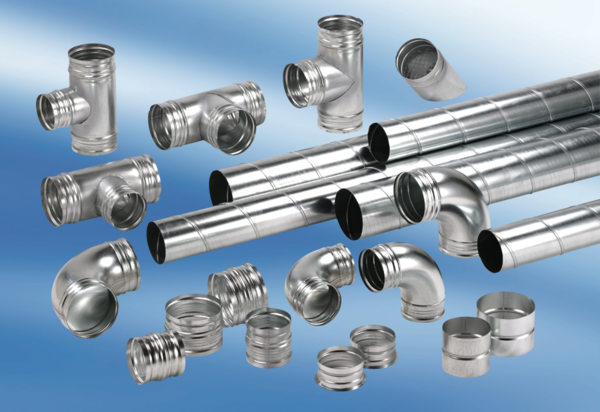 